JITHIN JEEVANobjective:Aim to be associated with an organization   that would provide me an opportunity to show my skills and improve my knowledge with the latest trends.Educational QUALIFICATION:B.Tech. in Automobile Engineering, graduated in 2009 with 67% from Matha College of Technology, Ernakulam, Kerala, India.Diploma in Interior Designing in 2016 from IGI, Alappuzha.Intermediate from Leo XIII H.S.S with 76% in 2005.Matriculation from Leo XIII H.S.S with 88% in 2003. ACADEMIC PROJECTS: Combustion modeling of SI engine fuels using Matlab COMPUTER SKILLS:Auto Cad3DsMaxPhotoshopExperience: IGI Alappuzha.   IGI is mainly focused in designing works and also Academic training for candidates who are interested in DesigningDuration: From July 2014 to June 2016.Position and responsibilities:Worked as Interior designer, handled mainly 3DsMax.previous companies:Saud Bahwan  Automotive LLC,OmanSaud Bahwan  is an Oman based company which has monopoly for Toyota cars sales and service in that country.Duration:Dec 2012 to June 2014Position and responsibilities:As a senior service marketing representative responsible for  internal marketing  activities like insurance renewal, value added services etc and fleet vehicles service follow up.Popular Vehicles & Services Ltd, Kerala.Popular is a well known company in kerala for sales and servicing of Maruti cars Duration:From Nov 2011 to Sep 2012Position and responsibilities:Worked as service Engineer, managing entire service center activities like marketing, servicing, post service follow up etc.Hercules Automobiles Pvt. Ltd.    Hercules deals with Maruti cars sales and servicing  in Southern KeralaDuration: From June 2009 to July 2010.Position and responsibilities:Worked as trainee engineer, got training  in car service section, body shop, pre delivery inspection etc. Personal PROFILE:Date of Birth		: 10-03-1988Sex			: MaleMarital Status		: SingleNationality		: IndianHobbies	: Reading, music, playing BadmintonLanguages Known	: English, Malayalam, Hindi,	 Tamil, Arabic etc.Job Seeker First Name / CV No: 1818150Click to send CV No & get contact details of candidate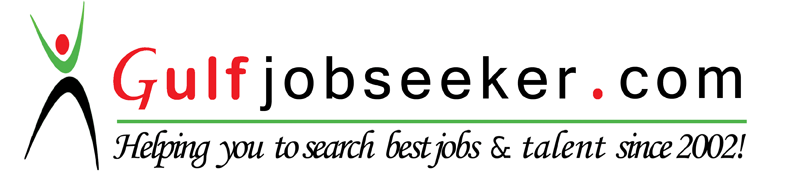 